Выучите вместе с детьми:«Что ты мне подаришь, лето?»- Что ты мне подаришь, лето?
- Много солнечного света!
В небе pадyгy-дyгy!
И ромашки на лyгy!
- Что ещё подаришь мне?
- Ключ, звенящий в тишине,
Сосны, клёны и дубы,
Землянику и грибы!
                   В. ОрловРаботаем в соответствии с законодательством вместе:«В соответствии со статьей 63 «Семейного Кодекса Российской Федерации», статьей 44 Федерального закона «Об образовании в Российской Федерации» Родитель несет ответственность за воспитание и развитие своих детей, обязан заботиться о здоровье, физическом, психологическом, духовном и нравственном развитии своих детей».Договор «Об образовании» между МБДОУ№27 и родителями«Родители (законные представители) несовершеннолетних обучающихся имеют преимущественное право на обучение и воспитание детей перед всеми другими лицами. Они обязаны заложить основы физического, нравственного и интеллектуального развития личности ребенка».П.1, Статья 44 Федерального закона «Об образовании в Российской Федерации"Плодотворного сотрудничества!МУНИЦИПАЛЬНОЕ БЮДЖЕТНОЕ ДОШКОЛЬНОЕ ОБРАЗОВАТЕЛЬНОЕ УЧРЕЖДЕНИЕ«Детский сад общеразвивающего вида №27»ПАМЯТКА ДЛЯ РОДИТЕЛЕЙпо образовательной теме«Грибное царство»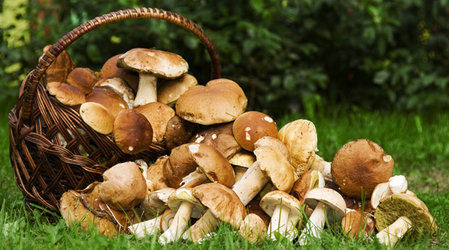 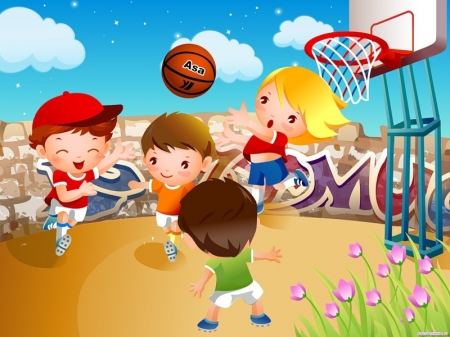 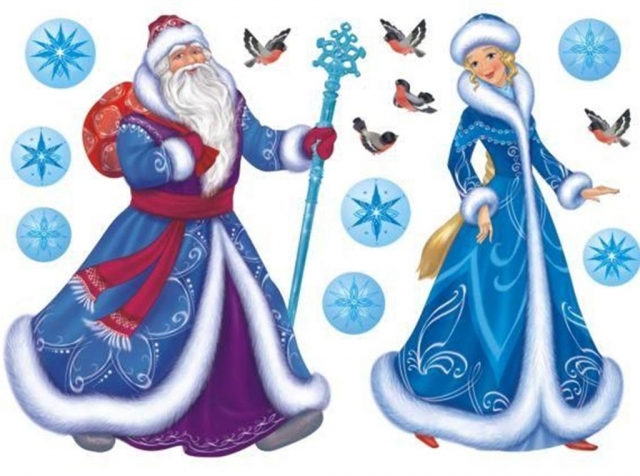 Составили:Лаврентьева М.И.,Урунбаева Д.В.,воспитатели группы №43-4 годаАвгустУважаемые родители, мы предлагаем Вам  игровые заданияпо теме: «Грибное царство»,которые вы можете выполнить с детьми дома.Чем можно заняться с ребенком дома:рассмотреть иллюстрации с изображением грибов;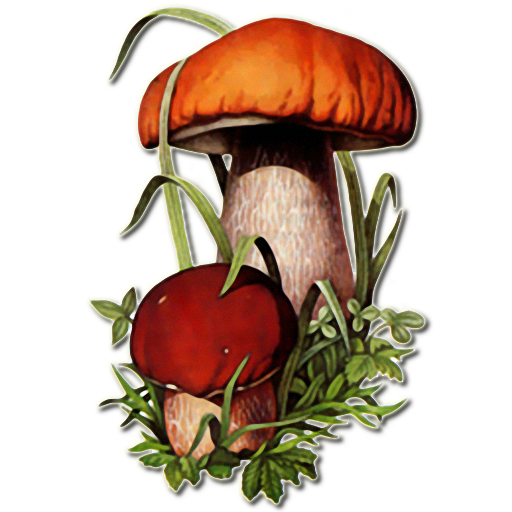 рассмотреть грибы в лесу;подготовить рассказ с ребенком «Поход за грибами»;подготовить фотографии для выставки «Полное лукошко»; понаблюдать за насекомыми на прогулке;привлечь к сбору грибов в лесу;побеседовать с ребенком об ядовитых и съедобных грибах, показать их;        -нарисовать рисунок «За грибами».